РА С П О Р Я Ж Е Н И Еот 28.09.2017  № 1907-рг. МайкопО временном ограничении движения транспорта по ул. Пушкина отул. Краснооктябрьской до ул. Железнодорожной, по ул. Железнодорожной от ул. Пушкина до ул. Батарейной, по ул. Батарейной от пер. Октябрьского до ул. Шоссейной, по ул. Шоссейной от ул. Батарейной до выезда с территории муниципального образования «Город Майкоп»В связи с проведением веломарафона среди сотрудников органов исполнительной власти и законодательной власти Республики Адыгея, органов местного самоуправления, в рамках празднования Дня образования Республики Адыгея:Временно ограничить движение транспорта по ул. Пушкина от ул. Краснооктябрьской до ул. Железнодорожной, по ул. Железнодорожной от ул. Пушкина до ул. Батарейной, по ул. Батарейной от пер. Октябрьского до ул. Шоссейной, по ул. Шоссейной от ул. Батарейной до выезда с территории муниципального образования «Город Майкоп» с 11:00 до 11:30 на время старта велогонки 30 сентября 2017 г.Рекомендовать ответственному за проведение соревнований (Бибову Ю.Б.), уведомить отдел ГИБДД ОМВД России по г. Майкопу о дате, месте и времени проведения соревнований, направив настоящее распоряжение.Опубликовать настоящее распоряжение в газете «Майкопские новости» и на официальном сайте Администрации муниципального образования «Город Майкоп».Настоящее распоряжение вступает в силу со дня его подписания.Глава муниципального образования«Город Майкоп»                                                                             А.В. Наролин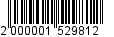 Администрация муниципального 
образования «Город Майкоп»Республики Адыгея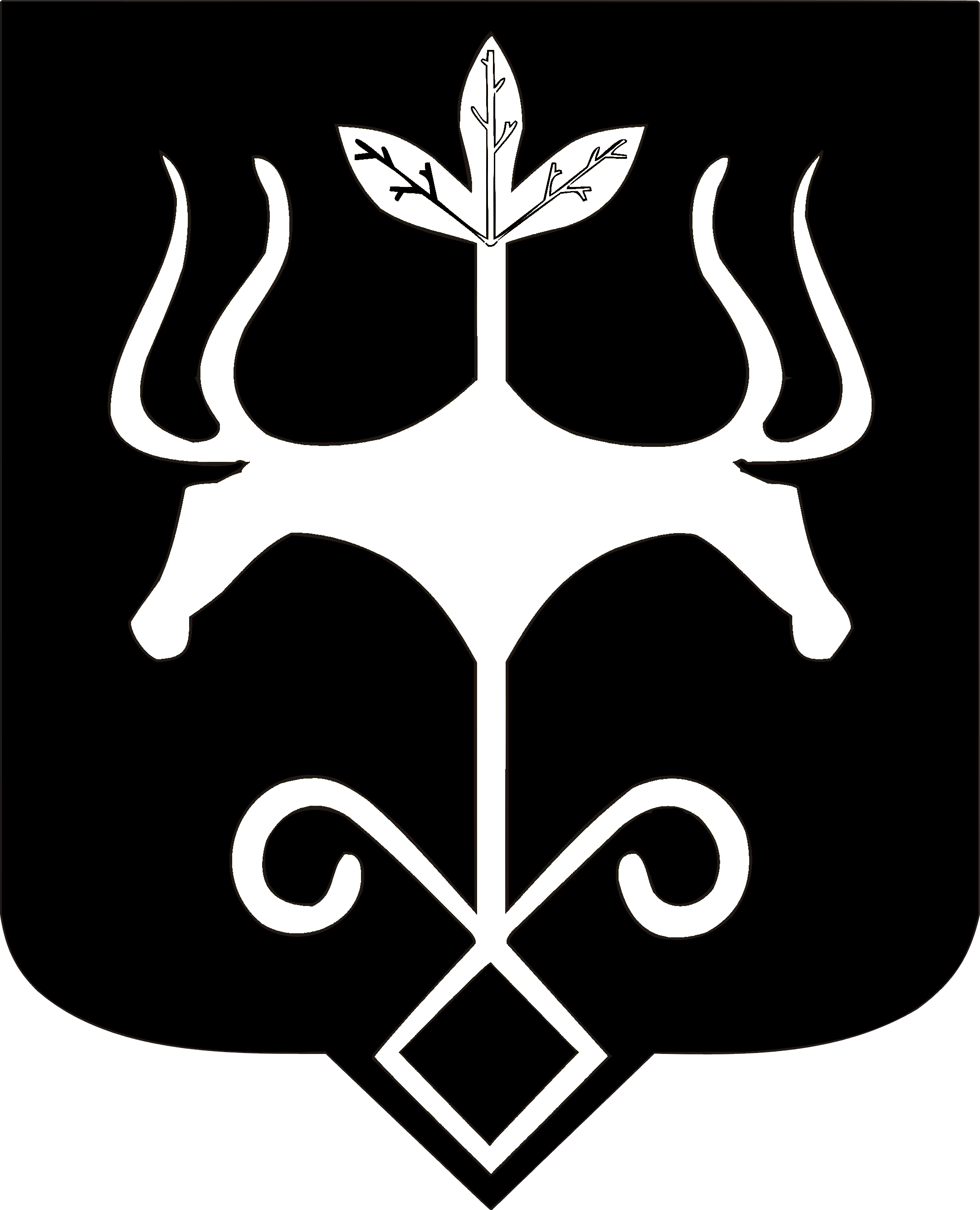 Адыгэ Республикэммуниципальнэ образованиеу
«Къалэу Мыекъуапэ» и Администрацие